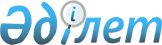 О внесении изменений в решение Железинского районного маслихата от 20 декабря 2012 года N 74-5/10 "О бюджете Железинского района на 2013 - 2015 годы"Решение маслихата Железинского района Павлодарской области от 12 июля 2013 года N 132-5/18. Зарегистрировано Департаментом юстиции Павлодарской области 31 июля 2013 года N 3583      Примечание РЦПИ.

      В тексте документа сохранена пунктуация и орфография оригинала.

      В соответствии с подпунктом 4) пункта 2 статьи 106 Бюджетного Кодекса Республики Казахстан от 4 декабря 2008 года, подпунктом 1) пункта 1 статьи 6 Закона Республики Казахстан от 23 января 2001 года "О местном государственном управлении и самоуправлении в Республике Казахстан", решением Павлодарского областного маслихата (XIX сессия, V созыв) от 28 июня 2013 года N 165/19 "О внесении изменений и дополнения в решение областного маслихата (XI сессия, V созыв) от 6 декабря 2012 года N 116/11 "Об областном бюджете на 2013 - 2015 годы" Железинский районный маслихат РЕШИЛ:



      1. Внести в решение Железинского районного маслихата (X сессия, V созыв) от 20 декабря 2012 года N 74-5/10 "О бюджете Железинского района на 2013 - 2015 годы" (зарегистрированное в Реестре государственной регистрации нормативных правовых актов от 27 декабря 2012 года за N 3301, опубликованное в газете "Родные просторы" 12 января 2013 года N 2, в газете "Туған өлке" 12 января 2013 года N 2), следующие изменения:



      в пункте 1:

      в подпункте 1):

      цифры "2291401" заменить цифрами "2325602";

      цифры "415533" заменить цифрами "441331";

      цифры "1156" заменить цифрами "1536";

      цифры "610" заменить цифрами "1280";

      цифры "1874102" заменить цифрами "1881455";

      в подпункте 2) цифры "2275967" заменить цифрами "2310168";



      приложения 1, 5 к указанному решению изложить в новой редакции согласно приложениям 1, 2 к настоящему решению.



      2. Контроль за выполнением настоящего решения возложить на постоянную комиссию социально-экономического развития и бюджета районного маслихата.



      3. Настоящее решение вводится в действие с 1 января 2013 года.            Председатель сессии

      Железинского районного маслихата           Т. Сарсенов      Секретарь Железинского

       районного маслихата                       В. Крутиков

Приложение 1           

к решению Железинского       

районного маслихата         

(XVIII внеочередная сессия, V созыв)

от 12 июля 2013 года N 132-5/18   Приложение 1        

к решению Железинского    

районного маслихата      

(X очередная сессия, V созыв)  

от 20 декабря 2012 года N 74-5/10 Районный бюджет на 2013 год

(с изменениями)

Приложение 2           

к решению Железинского      

районного маслихата        

(XVIII внеочередная сессия, V созыв)

от 12 июля 2013 года N 132-5/18   Приложение 5          

к решению Железинского     

районного маслихата       

(X очередная сессия, V созыв)  

от 20 декабря 2012 года N 74-5/10 Перечень местных бюджетных программ

сельских округов на 2013 год
					© 2012. РГП на ПХВ «Институт законодательства и правовой информации Республики Казахстан» Министерства юстиции Республики Казахстан
				КатегорияКатегорияКатегорияКатегорияВсего (тыс. тенге)КлассКлассКлассВсего (тыс. тенге)ПодклассПодклассВсего (тыс. тенге)НаименованиеВсего (тыс. тенге)12345I. ДОХОДЫ23256021Налоговые поступления44133101Подоходный налог1478942Индивидуальный подоходный налог14789403Социальный налог1187761Социальный налог11877604Налоги на собственность1614011Налоги на имущество1341953Земельный налог18104Налог на транспортные средства133715Единый земельный налог1202505Внутренние налоги на товары, работы и услуги118942Акцизы17063Поступления за использование природных и других ресурсов60554Сборы за ведение предпринимательской и профессиональной деятельности413308Обязательные платежи, взимаемые за совершение юридически значимых действий и (или) выдачу документов уполномоченными на то государственными органами или должностными лицами13661Государственная пошлина13662Неналоговые поступления153601Доходы от государственной собственности5365Доходы от аренды имущества, находящегося в государственной собственности5297Вознаграждения по кредитам, выданным из государственного бюджета702Поступления от реализации товаров (работ, услуг) государственными учреждениями, финансируемыми из государственного бюджета501Поступления от реализации товаров (работ, услуг) государственными учреждениями, финансируемыми из государственного бюджета5006Прочие неналоговые поступления9501Прочие неналоговые поступления9503Поступления от продажи основного капитала128001Продажа государственного имущества, закрепленного за государственными учреждениями101Продажа государственного имущества, закрепленного за государственными учреждениями1003Продажа земли и нематериальных активов12701Продажа земли10502Продажа нематериальных активов2204Поступления трансфертов188145502Трансферты из вышестоящих органов государственного управления18814552Трансферты из областного бюджета1881455Функциональная группаФункциональная группаФункциональная группаФункциональная группаФункциональная группаВсего тыс. тенгеФункциональная подгруппаФункциональная подгруппаФункциональная подгруппаФункциональная подгруппаВсего тыс. тенгеАдминистратор бюджетных программАдминистратор бюджетных программАдминистратор бюджетных программВсего тыс. тенгеПрограммаПрограммаВсего тыс. тенгеНаименованиеВсего тыс. тенге123456II. ЗАТРАТЫ231016801Государственные услуги общего характера2593231Представительные, исполнительные и другие органы, выполняющие общие функции государственного управления228022112Аппарат маслихата района (города областного значения)14751001Услуги по обеспечению деятельности маслихата района (города областного значения)12251003Капитальные расходы государственного органа2500122Аппарат акима района (города областного значения)55786001Услуги по обеспечению деятельности акима района (города областного значения)51861003Капитальные расходы государственного органа3925123Аппарат акима района в городе, города районного значения, поселка, аула (села), аульного (сельского) округа157485001Услуги по обеспечению деятельности акима района в городе, города районного значения, поселка, аула (села), аульного (сельского) округа145320022Капитальные расходы государственного органа6958032Капитальные расходы подведомственных государственных учреждений и организаций52072Финансовая деятельность13902452Отдел финансов района (города областного значения)13902001Услуги по реализации государственной политики в области исполнения бюджета района (города областного значения) и управления коммунальной собственностью района (города областного значения)10575003Проведение оценки имущества в целях налогообложения690010Приватизация, управление коммунальным имуществом, постприватизационная деятельность и регулирование споров, связанных с этим240011Учет, хранение, оценка и реализация имущества, поступившего в коммунальную собственность720018Капитальные расходы государственного органа16775Планирование и статистическая деятельность17399453Отдел экономики и бюджетного планирования района (города областного значения)17399001Услуги по реализации государственной политики в области формирования и развития экономической политики, системы государственного планирования и управления района (города областного значения)17199004Капитальные расходы государственного органа20002Оборона96961Военные нужды9468122Аппарат акима района (города областного значения)9468005Мероприятия в рамках исполнения всеобщей воинской обязанности94682Организация работы по чрезвычайным ситуациям228122Аппарат акима района (города областного значения)228007Мероприятия по профилактике и тушению степных пожаров районного (городского) масштаба, а также пожаров в населенных пунктах, в которых не созданы органы государственной противопожарной службы22804Образование15214071Дошкольное воспитание и обучение95153123Аппарат акима района в городе, города районного значения, поселка, аула (села), аульного (сельского) округа57819004Обеспечение деятельности организаций дошкольного воспитания и обучения34501041Реализация государственного образовательного заказа в дошкольных организациях образования23318464Отдел образования района (города областного значения)37334040Реализация государственного образовательного заказа в дошкольных организациях образования373342Начальное, основное среднее и общее среднее образование1299319123Аппарат акима района в городе, города районного значения, поселка, аула (села), аульного (сельского) округа7033005Организация бесплатного подвоза учащихся до школы и обратно в аульной (сельской) местности7033464Отдел образования района (города областного значения)1292286003Общеобразовательное обучение1280241006Дополнительное образование для детей120459Прочие услуги в области образования126935464Отдел образования района (города областного значения)124820001Услуги по реализации государственной политики на местном уровне в области образования15732005Приобретение и доставка учебников, учебно-методических комплексов для государственных учреждений образования района (города областного значения)9294007Проведение школьных олимпиад, внешкольных мероприятий и конкурсов районного (городского) масштаба1595015Ежемесячные выплаты денежных средств опекунам (попечителям) на содержание ребенка сироты (детей-сирот), и ребенка (детей), оставшегося без попечения родителей10100067Капитальные расходы подведомственных государственных учреждений и организаций88099466Отдел архитектуры, градостроительства и строительства района (города областного значения)2115037Строительство и реконструкция объектов образования211505Здравоохранение1819Прочие услуги в области здравоохранения181123Аппарат акима района в городе, города районного значения, поселка, аула (села), аульного (сельского) округа181002Организация в экстренных случаях доставки тяжелобольных людей до ближайшей организации здравоохранения, оказывающей врачебную помощь18106Социальная помощь и социальное обеспечение946862Социальная помощь72588123Аппарат акима района в городе, города районного значения, поселка, аула (села), аульного (сельского) округа15883003Оказание социальной помощи нуждающимся гражданам на дому15883451Отдел занятости и социальных программ района (города областного значения)56705002Программа занятости15402005Государственная адресная социальная помощь708006Оказание жилищной помощи440007Социальная помощь отдельным категориям нуждающихся граждан по решениям местных представительных органов32042010Материальное обеспечение детей-инвалидов, воспитывающихся и обучающихся на дому892016Государственные пособия на детей до 18 лет1819017Обеспечение нуждающихся инвалидов обязательными гигиеническими средствами и предоставление услуг специалистами жестового языка, индивидуальными помощниками в соответствии с индивидуальной программой реабилитации инвалида54029Прочие услуги в области социальной помощи и социального обеспечения22098451Отдел занятости и социальных программ района (города областного значения)22098001Услуги по реализации государственной политики на местном уровне в области обеспечения занятости и реализации социальных программ для населения21688011Оплата услуг по зачислению, выплате и доставке пособий и других социальных выплат345021Капитальные расходы государственного органа6507Жилищно-коммунальное хозяйство775831Жилищное хозяйство34263123Аппарат акима района в городе, города районного значения, поселка, аула (села), аульного (сельского) округа1760007Организация сохранения государственного жилищного фонда города районного значения, поселка (аула) села, (аульного) сельского округа1210027Ремонт и благоустройство объектов в рамках развития городов и сельских населенных пунктов по Дорожной карте занятости 2020550457Отдел культуры, развития языков, физической культуры и спорта района (города областного значения)839024Ремонт объектов в рамках развития городов и сельских населенных пунктов по Дорожной карте занятости 2020839458Отдел жилищно-коммунального хозяйства, пассажирского транспорта и автомобильных дорог района (города областного значения)31664004Обеспечение жильем отдельных категорий граждан11220005Снос аварийного и ветхого жилья75031Изготовление технических паспортов на объекты кондоминиумов310041Ремонт и благоустройство объектов в рамках развития городов и сельских населенных пунктов по Дорожной карте 2020200592Коммунальное хозяйство6649123Аппарат акима района в городе, города районного значения, поселка, аула (села), аульного (сельского) округа991014Организация водоснабжения населенных пунктов991458Отдел жилищно-коммунального хозяйства, пассажирского транспорта и автомобильных дорог района (города областного значения)2073012Функционирование системы водоснабжения и водоотведения2073466Отдел архитектуры, градостроительства и строительства района (города областного значения)3585058Развитие системы водоснабжения и водоотведения в сельских населенных пунктах35853Благоустройство населенных пунктов36671123Аппарат акима района в городе, города районного значения, поселка, аула (села), аульного (сельского) округа36671008Освещение улиц населенных пунктов11163009Обеспечение санитарии населенных пунктов3982010Содержание мест захоронений и погребение безродных116011Благоустройство и озеленение населенных пунктов2141008Культура, спорт, туризм и информационное пространство1944391Деятельность в области культуры101486123Аппарат акима района в городе, города районного значения, поселка, аула (села), аульного (сельского) округа35850006Поддержка культурно-досуговой работы на местном уровне35850457Отдел культуры, развития языков, физической культуры и спорта района (города областного значения)65636003Поддержка культурно-досуговой работы61231015Обеспечение сохранности историко-культурного наследия и доступа к ним44052Спорт21911457Отдел культуры, развития языков, физической культуры и спорта района (города областного значения)21211009Проведение спортивных соревнований на районном (города областного значения) уровне21211466Отдел архитектуры, градостроительства и строительства района (города областного значения)700008Развитие объектов спорта и туризма7003Информационное пространство49809456Отдел внутренней политики района (города областного значения)12410002Услуги по проведению государственной информационной политики через газеты и журналы11087005Услуги по проведению государственной информационной политики через телерадиовещание1323457Отдел культуры, развития языков, физической культуры и спорта района (города областного значения)37399006Функционирование районных (городских) библиотек37064007Развитие государственного языка и других языков народа Казахстана3359Прочие услуги по организации культуры, спорта, туризма и информационного пространства21233456Отдел внутренней политики района (города областного значения)9310001Услуги по реализации государственной политики на местном уровне в области информации, укрепления государственности и формирования социального оптимизма граждан7806003Реализация мероприятий в сфере молодежной политики1304006Капитальные расходы государственного органа200457Отдел культуры, развития языков, физической культуры и спорта района (города областного значения)11923001Услуги по реализации государственной политики на местном уровне в области культуры, развития языков, физической культуры и спорта9530032Капитальные расходы подведомственных государственных учреждений и организаций239310Сельское, водное, лесное, рыбное хозяйство, особо охраняемые природные территории, охрана окружающей среды и животного мира, земельные отношения615451Сельское хозяйство18805453Отдел экономики и бюджетного планирования района (города областного значения)8256099Реализация мер по оказанию социальной поддержки специалистов8256466Отдел архитектуры, градостроительства и строительства района (города областного значения)2800010Развитие объектов сельского хозяйства2800473Отдел ветеринарии района (города областного значения)7749001Услуги по реализации государственной политики на местном уровне в сфере ветеринарии6994005Обеспечение функционирования скотомогильников (биотермических ям)59007Организация отлова и уничтожения бродячих собак и кошек6966Земельные отношения8421463Отдел земельных отношений района (города областного значения)8421001Услуги по реализации государственной политики в области регулирования земельных отношений на территории района (города областного значения)7121004Организация работ по зонированию земель13009Прочие услуги в области сельского, водного, лесного, рыбного хозяйства, охраны окружающей среды и земельных отношений34319473Отдел ветеринарии района (города областного значения)34319011Проведение противоэпизоотических мероприятий3431911Промышленность, архитектурная, градостроительная и строительная деятельность96272Архитектурная, градостроительная и строительная деятельность9627466Отдел архитектуры, градостроительства и строительства района (города областного значения)9627001Услуги по реализации государственной политики в области строительства, улучшения архитектурного облика городов, районов и населенных пунктов области и обеспечению рационального и эффективного градостроительного освоения территории района (города областного значения)7427013Разработка схем градостроительного развития территории района, генеральных планов городов районного (областного) значения, поселков и иных сельских населенных пунктов2000015Капитальные расходы государственного органа20012Транспорт и коммуникации321331Автомобильный транспорт32061123Аппарат акима района в городе, города районного значения, поселка, аула (села), аульного (сельского) округа16314013Обеспечение функционирования автомобильных дорог в городах районного значения, поселках, аулах (селах), аульных (сельских) округах16314458Отдел жилищно-коммунального хозяйства, пассажирского транспорта и автомобильных дорог района (города областного значения)15747023Обеспечение функционирования автомобильных дорог157479Прочие услуги в сфере транспорта и коммуникаций72458Отдел жилищно-коммунального хозяйства, пассажирского транспорта и автомобильных дорог района (города областного значения)72024Организация внутрипоселковых (внутригородских), пригородных и внутрирайонных общественных пассажирских перевозок7213Прочие458563Поддержка предпринимательской деятельности и защита конкуренции846454Отдел предпринимательства и сельского хозяйства района (города областного значения)846006Поддержка предпринимательской деятельности8469Прочие45010123Аппарат акима района в городе, города районного значения, поселка, аула (села), аульного (сельского) округа16894040Реализация мер по содействию экономическому развитию регионов в рамках Программы "Развитие регионов"16894452Отдел финансов района (города областного значения)3767012Резерв местного исполнительного органа района (города областного значения)3767454Отдел предпринимательства и сельского хозяйства района (города областного значения)18558001Услуги по реализации государственной политики на местном уровне в области развития предпринимательства, промышленности и сельского хозяйства17869007Капитальные расходы государственного органа689458Отдел жилищно-коммунального хозяйства, пассажирского транспорта и автомобильных дорог района (города областного значения)5791001Услуги по реализации государственной политики на местном уровне в области жилищно-коммунального хозяйства, пассажирского транспорта и автомобильных дорог 579114Обслуживание долга71Обслуживание долга7452Отдел финансов района (города областного значения)7013Обслуживание долга местных исполнительных органов по выплате вознаграждений и иных платежей по займам из областного бюджета715Трансферты36851Трансферты3685452Отдел финансов района (города областного значения)3685006Возврат неиспользованных (недоиспользованных) целевых трансфертов738024Целевые текущие трансферты в вышестоящие бюджеты в связи с передачей функций государственных органов из нижестоящего уровня государственного управления в вышестоящий2947III. ЧИСТОЕ БЮДЖЕТНОЕ КРЕДИТОВАНИЕ2092910Сельское, водное, лесное, рыбное хозяйство, особо охраняемые природные территории, охрана окружающей среды и животного мира, земельные отношения259651Сельское хозяйство25965453Отдел экономики и бюджетного планирования района (города областного значения)25965006Бюджетные кредиты для реализации мер социальной поддержки специалистов259655Погашение бюджетных кредитов503601Погашение бюджетных кредитов50361Погашение бюджетных кредитов, выданных из государственного бюджета5036IV. САЛЬДО ПО ОПЕРАЦИЯМ С ФИНАНСОВЫМИ АКТИВАМИ33100Приобретение финансовых активов3310013Прочие331009Прочие33100458Отдел жилищно-коммунального хозяйства, пассажирского транспорта и автомобильных дорог района (города областного значения)33100065Формирование или увеличение уставного капитала юридических лиц33100V. ДЕФИЦИТ БЮДЖЕТА-38595VI. ФИНАНСИРОВАНИЕ ДЕФИЦИТА БЮДЖЕТА38 595Функциональная группаФункциональная группаФункциональная группаФункциональная группаФункциональная группаФункциональная подгруппаФункциональная подгруппаФункциональная подгруппаФункциональная подгруппаАдминистратор бюджетных программАдминистратор бюджетных программАдминистратор бюджетных программПрограммаПрограммаНаименование12345Актауский сельский округАктауский сельский округАктауский сельский округАктауский сельский округАктауский сельский округ01Государственные услуги общего характера1Представительные, исполнительные и другие органы, выполняющие общие функции государственного управления123Аппарат акима района в городе, города районного значения, поселка, аула (села), аульного (сельского) округа001Услуги по обеспечению деятельности акима района в городе, города районного значения, поселка, аула (села), аульного (сельского) округа022Капитальные расходы государственного органа032Капитальные расходы подведомственных государственных учреждений и организаций04Образование2Начальное, основное среднее и общее среднее образование123Аппарат акима района в городе, города районного значения, поселка, аула (села), аульного (сельского) округа005Организация бесплатного подвоза учащихся до школы и обратно в аульной (сельской) местности05Здравоохранение9Прочие услуги в области здравоохранения123Аппарат акима района в городе, города районного значения, поселка, аула (села), аульного (сельского) округа002Организация в экстренных случаях доставки тяжелобольных людей до ближайшей организации здравоохранения, оказывающей врачебную помощь06Социальная помощь и социальное обеспечение2Социальная помощь123Аппарат акима района в городе, города районного значения, поселка, аула (села), аульного (сельского) округа003Оказание социальной помощи нуждающимся гражданам на дому07Жилищно-коммунальное хозяйство3Благоустройство населенных пунктов123Аппарат акима района в городе, города районного значения, поселка, аула (села), аульного (сельского) округа008Освещение улиц населенных пунктов009Обеспечение санитарии населенных пунктов010Содержание мест захоронений и погребение безродных011Благоустройство и озеленение населенных пунктов12Транспорт и коммуникации1Автомобильный транспорт123Аппарат акима района в городе, города районного значения, поселка, аула (села), аульного (сельского) округа013Обеспечение функционирования автомобильных дорог в городах районного значения, поселках, аулах (селах), аульных (сельских) округах13Прочие9Прочие123Аппарат акима района в городе, города районного значения, поселка, аула (села), аульного (сельского) округа040Реализация мер по содействию экономическому развитию регионов в рамках Программы "Развитие регионов"Алакольский сельский округАлакольский сельский округАлакольский сельский округАлакольский сельский округАлакольский сельский округ01Государственные услуги общего характера1Представительные, исполнительные и другие органы, выполняющие общие функции государственного управления123Аппарат акима района в городе, города районного значения, поселка, аула (села), аульного (сельского) округа001Услуги по обеспечению деятельности акима района в городе, города районного значения, поселка, аула (села), аульного (сельского) округа022Капитальные расходы государственного органа032Капитальные расходы подведомственных государственных учреждений и организаций04Образование1Дошкольное воспитание и обучение123Аппарат акима района в городе, города районного значения, поселка, аула (села), аульного (сельского) округа004Обеспечение деятельности организаций дошкольного воспитания и обучения05Здравоохранение9Прочие услуги в области здравоохранения123Аппарат акима района в городе, города районного значения, поселка, аула (села), аульного (сельского) округа002Организация в экстренных случаях доставки тяжелобольных людей до ближайшей организации здравоохранения, оказывающей врачебную помощь06Социальная помощь и социальное обеспечение2Социальная помощь123Аппарат акима района в городе, города районного значения, поселка, аула (села), аульного (сельского) округа003Оказание социальной помощи нуждающимся гражданам на дому07Жилищно-коммунальное хозяйство3Благоустройство населенных пунктов123Аппарат акима района в городе, города районного значения, поселка, аула (села), аульного (сельского) округа008Освещение улиц населенных пунктов009Обеспечение санитарии населенных пунктов010Содержание мест захоронений и погребение безродных011Благоустройство и озеленение населенных пунктов08Культура, спорт, туризм и информационное пространство1Деятельность в области культуры123Аппарат акима района в городе, города районного значения, поселка, аула (села), аульного (сельского) округа006Поддержка культурно-досуговой работы на местном уровне12Транспорт и коммуникации1Автомобильный транспорт123Аппарат акима района в городе, города районного значения, поселка, аула (села), аульного (сельского) округа013Обеспечение функционирования автомобильных дорог в городах районного значения, поселках, аулах (селах), аульных (сельских) округах13Прочие9Прочие123Аппарат акима района в городе, города районного значения, поселка, аула (села), аульного (сельского) округа040Реализация мер по содействию экономическому развитию регионов в рамках Программы "Развитие регионов"Башмачинский сельский округБашмачинский сельский округБашмачинский сельский округБашмачинский сельский округБашмачинский сельский округ01Государственные услуги общего характера1Представительные, исполнительные и другие органы, выполняющие общие функции государственного управления123Аппарат акима района в городе, города районного значения, поселка, аула (села), аульного (сельского) округа001Услуги по обеспечению деятельности акима района в городе, города районного значения, поселка, аула (села), аульного (сельского) округа022Капитальные расходы государственного органа032Капитальные расходы подведомственных государственных учреждений и организаций04Образование2Начальное, основное среднее и общее среднее образование123Аппарат акима района в городе, города районного значения, поселка, аула (села), аульного (сельского) округа005Организация бесплатного подвоза учащихся до школы и обратно в аульной (сельской) местности05Здравоохранение9Прочие услуги в области здравоохранения123Аппарат акима района в городе, города районного значения, поселка, аула (села), аульного (сельского) округа002Организация в экстренных случаях доставки тяжелобольных людей до ближайшей организации здравоохранения, оказывающей врачебную помощь06Социальная помощь и социальное обеспечение2Социальная помощь123Аппарат акима района в городе, города районного значения, поселка, аула (села), аульного (сельского) округа003Оказание социальной помощи нуждающимся гражданам на дому07Жилищно-коммунальное хозяйство3Благоустройство населенных пунктов123Аппарат акима района в городе, города районного значения, поселка, аула (села), аульного (сельского) округа008Освещение улиц населенных пунктов009Обеспечение санитарии населенных пунктов010Содержание мест захоронений и погребение безродных011Благоустройство и озеленение населенных пунктов08Культура, спорт, туризм и информационное пространство1Деятельность в области культуры123Аппарат акима района в городе, города районного значения, поселка, аула (села), аульного (сельского) округа006Поддержка культурно-досуговой работы на местном уровне12Транспорт и коммуникации1Автомобильный транспорт123Аппарат акима района в городе, города районного значения, поселка, аула (села), аульного (сельского) округа013Обеспечение функционирования автомобильных дорог в городах районного значения, поселках, аулах (селах), аульных (сельских) округахВеселорощинский сельский округВеселорощинский сельский округВеселорощинский сельский округВеселорощинский сельский округВеселорощинский сельский округ01Государственные услуги общего характера1Представительные, исполнительные и другие органы, выполняющие общие функции государственного управления123Аппарат акима района в городе, города районного значения, поселка, аула (села), аульного (сельского) округа001Услуги по обеспечению деятельности акима района в городе, города районного значения, поселка, аула (села), аульного (сельского) округа022Капитальные расходы государственных органов032Капитальные расходы подведомственных государственных учреждений и организаций04Образование2Начальное, основное среднее и общее среднее образование123Аппарат акима района в городе, города районного значения, поселка, аула (села), аульного (сельского) округа005Организация бесплатного подвоза учащихся до школы и обратно в аульной (сельской) местности05Здравоохранение9Прочие услуги в области здравоохранения123Аппарат акима района в городе, города районного значения, поселка, аула (села), аульного (сельского) округа002Организация в экстренных случаях доставки тяжелобольных людей до ближайшей организации здравоохранения, оказывающей врачебную помощь06Социальная помощь и социальное обеспечение2Социальная помощь123Аппарат акима района в городе, города районного значения, поселка, аула (села), аульного (сельского) округа003Оказание социальной помощи нуждающимся гражданам на дому07Жилищно-коммунальное хозяйство1Жилищное хозяйство123Аппарат акима района в городе, города районного значения, поселка, аула (села), аульного (сельского) округа027Ремонт и благоустройство объектов в рамках развития сельских населенных пунктов по Дорожной карте занятости 20202Коммунальное хозяйство123Аппарат акима района в городе, города районного значения, поселка, аула (села), аульного (сельского) округа014Организация водоснабжения населенных пунктов3Благоустройство населенных пунктов123Аппарат акима района в городе, города районного значения, поселка, аула (села), аульного (сельского) округа008Освещение улиц населенных пунктов009Обеспечение санитарии населенных пунктов010Содержание мест захоронений и погребение безродных011Благоустройство и озеленение населенных пунктов08Культура, спорт, туризм и информационное пространство1Деятельность в области культуры123Аппарат акима района в городе, города районного значения, поселка, аула (села), аульного (сельского) округа006Поддержка культурно-досуговой работы на местном уровне12Транспорт и коммуникации1Автомобильный транспорт123Аппарат акима района в городе, города районного значения, поселка, аула (села), аульного (сельского) округа013Обеспечение функционирования автомобильных дорог в городах районного значения, поселках, аулах (селах), аульных (сельских) округах13Прочие9Прочие123Аппарат акима района в городе, города районного значения, поселка, аула (села), аульного (сельского) округа040Реализация мер по содействию экономическому развитию регионов в рамках Программы "Развитие регионов"Железинский сельский округЖелезинский сельский округЖелезинский сельский округЖелезинский сельский округЖелезинский сельский округ01Государственные услуги общего характера1Представительные, исполнительные и другие органы, выполняющие общие функции государственного управления123Аппарат акима района в городе, города районного значения, поселка, аула (села), аульного (сельского) округа001Услуги по обеспечению деятельности акима района в городе, города районного значения, поселка, аула (села), аульного (сельского) округа022Капитальные расходы государственного органа04Образование1Дошкольное воспитание и обучение123Аппарат акима района в городе, города районного значения, поселка, аула (села), аульного (сельского) округа004Обеспечение деятельности организаций дошкольного воспитания и обучения041Реализация государственного образовательного заказа в дошкольных организациях образования2Начальное, основное среднее и общее среднее образование123Аппарат акима района в городе, города районного значения, поселка, аула (села), аульного (сельского) округа005Организация бесплатного подвоза учащихся до школы и обратно в аульной (сельской) местности05Здравоохранение9Прочие услуги в области здравоохранения123Аппарат акима района в городе, города районного значения, поселка, аула (села), аульного (сельского) округа002Организация в экстренных случаях доставки тяжелобольных людей до ближайшей организации здравоохранения, оказывающей врачебную помощь06Социальная помощь и социальное обеспечение2Социальная помощь123Аппарат акима района в городе, города районного значения, поселка, аула (села), аульного (сельского) округа003Оказание социальной помощи нуждающимся гражданам на дому07Жилищно-коммунальное хозяйство1Жилищное хозяйство123Аппарат акима района в городе, города районного значения, поселка, аула (села), аульного (сельского) округа007Организация сохранения государственного жилищного фонда города районного значения, поселка (аула) села, (аульного) сельского округа3Благоустройство населенных пунктов123Аппарат акима района в городе, города районного значения, поселка, аула (села), аульного (сельского) округа008Освещение улиц населенных пунктов009Обеспечение санитарии населенных пунктов010Содержание мест захоронений и погребение безродных011Благоустройство и озеленение населенных пунктов12Транспорт и коммуникации1Автомобильный транспорт123Аппарат акима района в городе, города районного значения, поселка, аула (села), аульного (сельского) округа013Обеспечение функционирования автомобильных дорог в городах районного значения, поселках, аулах (селах), аульных (сельских) округах13Прочие9Прочие123Аппарат акима района в городе, города районного значения, поселка, аула (села), аульного (сельского) округа040Реализация мер по содействию экономическому развитию регионов в рамках Программы "Развитие регионов"Енбекшинский сельский округЕнбекшинский сельский округЕнбекшинский сельский округЕнбекшинский сельский округЕнбекшинский сельский округ01Государственные услуги общего характера1Представительные, исполнительные и другие органы, выполняющие общие функции государственного управления123Аппарат акима района в городе, города районного значения, поселка, аула (села), аульного (сельского) округа001Услуги по обеспечению деятельности акима района в городе, города районного значения, поселка, аула (села), аульного (сельского) округа022Капитальные расходы государственного органа032Капитальные расходы подведомственных государственных учреждений и организаций05Здравоохранение9Прочие услуги в области здравоохранения123Аппарат акима района в городе, города районного значения, поселка, аула (села), аульного (сельского) округа002Организация в экстренных случаях доставки тяжелобольных людей до ближайшей организации здравоохранения, оказывающей врачебную помощь06Социальная помощь и социальное обеспечение2Социальная помощь123Аппарат акима района в городе, города районного значения, поселка, аула (села), аульного (сельского) округа003Оказание социальной помощи нуждающимся гражданам на дому07Жилищно-коммунальное хозяйство2Коммунальное хозяйство123Аппарат акима района в городе, города районного значения, поселка, аула (села), аульного (сельского) округа014Организация водоснабжения населенных пунктов3Благоустройство населенных пунктов123Аппарат акима района в городе, города районного значения, поселка, аула (села), аульного (сельского) округа008Освещение улиц населенных пунктов009Обеспечение санитарии населенных пунктов010Содержание мест захоронений и погребение безродных011Благоустройство и озеленение населенных пунктов08Культура, спорт, туризм и информационное пространство1Деятельность в области культуры123Аппарат акима района в городе, города районного значения, поселка, аула (села), аульного (сельского) округа006Поддержка культурно-досуговой работы на местном уровне12Транспорт и коммуникации1Автомобильный транспорт123Аппарат акима района в городе, города районного значения, поселка, аула (села), аульного (сельского) округа013Обеспечение функционирования автомобильных дорог в городах районного значения, поселках, аулах (селах), аульных (сельских) округах13Прочие9Прочие123Аппарат акима района в городе, города районного значения, поселка, аула (села), аульного (сельского) округа040Реализация мер по содействию экономическому развитию регионов в рамках Программы "Развитие регионов"Казахстанский сельский округКазахстанский сельский округКазахстанский сельский округКазахстанский сельский округКазахстанский сельский округ01Государственные услуги общего характера1Представительные, исполнительные и другие органы, выполняющие общие функции государственного управления123Аппарат акима района в городе, города районного значения, поселка, аула (села), аульного (сельского) округа001Услуги по обеспечению деятельности акима района в городе, города районного значения, поселка, аула (села), аульного (сельского) округа022Капитальные расходы государственного органа05Здравоохранение9Прочие услуги в области здравоохранения123Аппарат акима района в городе, города районного значения, поселка, аула (села), аульного (сельского) округа002Организация в экстренных случаях доставки тяжелобольных людей до ближайшей организации здравоохранения, оказывающей врачебную помощь06Социальная помощь и социальное обеспечение2Социальная помощь123Аппарат акима района в городе, города районного значения, поселка, аула (села), аульного (сельского) округа003Оказание социальной помощи нуждающимся гражданам на дому07Жилищно-коммунальное хозяйство2Коммунальное хозяйство123Аппарат акима района в городе, города районного значения, поселка, аула (села), аульного (сельского) округа014Организация водоснабжения населенных пунктов3Благоустройство населенных пунктов123Аппарат акима района в городе, города районного значения, поселка, аула (села), аульного (сельского) округа008Освещение улиц населенных пунктов009Обеспечение санитарии населенных пунктов010Содержание мест захоронений и погребение безродных011Благоустройство и озеленение населенных пунктов12Транспорт и коммуникации1Автомобильный транспорт123Аппарат акима района в городе, города районного значения, поселка, аула (села), аульного (сельского) округа013Обеспечение функционирования автомобильных дорог в городах районного значения, поселках, аулах (селах), аульных (сельских) округах13Прочие9Прочие123Аппарат акима района в городе, города районного значения, поселка, аула (села), аульного (сельского) округа040Реализация мер по содействию экономическому развитию регионов в рамках Программы "Развитие регионов"Лесной сельский округЛесной сельский округЛесной сельский округЛесной сельский округЛесной сельский округ01Государственные услуги общего характера1Представительные, исполнительные и другие органы, выполняющие общие функции государственного управления123Аппарат акима района в городе, города районного значения, поселка, аула (села), аульного (сельского) округа001Услуги по обеспечению деятельности акима района в городе, города районного значения, поселка, аула (села), аульного (сельского) округа022Капитальные расходы государственного органа04Образование2Начальное, основное среднее и общее среднее образование123Аппарат акима района в городе, города районного значения, поселка, аула (села), аульного (сельского) округа005Организация бесплатного подвоза учащихся до школы и обратно в аульной (сельской) местности05Здравоохранение9Прочие услуги в области здравоохранения123Аппарат акима района в городе, города районного значения, поселка, аула (села), аульного (сельского) округа002Организация в экстренных случаях доставки тяжелобольных людей до ближайшей организации здравоохранения, оказывающей врачебную помощь06Социальная помощь и социальное обеспечение2Социальная помощь123Аппарат акима района в городе, города районного значения, поселка, аула (села), аульного (сельского) округа003Оказание социальной помощи нуждающимся гражданам на дому07Жилищно-коммунальное хозяйство3Благоустройство населенных пунктов123Аппарат акима района в городе, города районного значения, поселка, аула (села), аульного (сельского) округа008Освещение улиц населенных пунктов009Обеспечение санитарии населенных пунктов010Содержание мест захоронений и погребение безродных011Благоустройство и озеленение населенных пунктов12Транспорт и коммуникации1Автомобильный транспорт123Аппарат акима района в городе, города районного значения, поселка, аула (села), аульного (сельского) округа013Обеспечение функционирования автомобильных дорог в городах районного значения, поселках, аулах (селах), аульных (сельских) округах13Прочие9Прочие123Аппарат акима района в городе, города районного значения, поселка, аула (села), аульного (сельского) округа040Реализация мер по содействию экономическому развитию регионов в рамках Программы "Развитие регионов"Михайловский сельский округМихайловский сельский округМихайловский сельский округМихайловский сельский округМихайловский сельский округ01Государственные услуги общего характера1Представительные, исполнительные и другие органы, выполняющие общие функции государственного управления123Аппарат акима района в городе, города районного значения, поселка, аула (села), аульного (сельского) округа001Услуги по обеспечению деятельности акима района в городе, города районного значения, поселка, аула (села), аульного (сельского) округа022Капитальные расходы государственного органа04Образование2Начальное, основное среднее и общее среднее образование123Аппарат акима района в городе, города районного значения, поселка, аула (села), аульного (сельского) округа005Организация бесплатного подвоза учащихся до школы и обратно в аульной (сельской) местности05Здравоохранение9Прочие услуги в области здравоохранения123Аппарат акима района в городе, города районного значения, поселка, аула (села), аульного (сельского) округа002Организация в экстренных случаях доставки тяжелобольных людей до ближайшей организации здравоохранения, оказывающей врачебную помощь06Социальная помощь и социальное обеспечение2Социальная помощь123Аппарат акима района в городе, города районного значения, поселка, аула (села), аульного (сельского) округа003Оказание социальной помощи нуждающимся гражданам на дому07Жилищно-коммунальное хозяйство3Благоустройство населенных пунктов123Аппарат акима района в городе, города районного значения, поселка, аула (села), аульного (сельского) округа008Освещение улиц населенных пунктов009Обеспечение санитарии населенных пунктов010Содержание мест захоронений и погребение безродных011Благоустройство и озеленение населенных пунктов12Транспорт и коммуникации1Автомобильный транспорт123Аппарат акима района в городе, города районного значения, поселка, аула (села), аульного (сельского) округа013Обеспечение функционирования автомобильных дорог в городах районного значения, поселках, аулах (селах), аульных (сельских) округах13Прочие9Прочие123Аппарат акима района в городе, города районного значения, поселка, аула (села), аульного (сельского) округа040Реализация мер по содействию экономическому развитию регионов в рамках Программы "Развитие регионов"Новомирский сельский округНовомирский сельский округНовомирский сельский округНовомирский сельский округНовомирский сельский округ01Государственные услуги общего характера1Представительные, исполнительные и другие органы, выполняющие общие функции государственного управления123Аппарат акима района в городе, города районного значения, поселка, аула (села), аульного (сельского) округа001Услуги по обеспечению деятельности акима района в городе, города районного значения, поселка, аула (села), аульного (сельского) округа022Капитальные расходы государственного органа032Капитальные расходы подведомственных государственных учреждений и организаций05Здравоохранение9Прочие услуги в области здравоохранения123Аппарат акима района в городе, города районного значения, поселка, аула (села), аульного (сельского) округа002Организация в экстренных случаях доставки тяжелобольных людей до ближайшей организации здравоохранения, оказывающей врачебную помощь06Социальная помощь и социальное обеспечение2Социальная помощь123Аппарат акима района в городе, города районного значения, поселка, аула (села), аульного (сельского) округа003Оказание социальной помощи нуждающимся гражданам на дому07Жилищно-коммунальное хозяйство3Благоустройство населенных пунктов123Аппарат акима района в городе, города районного значения, поселка, аула (села), аульного (сельского) округа008Освещение улиц населенных пунктов009Обеспечение санитарии населенных пунктов010Содержание мест захоронений и погребение безродных011Благоустройство и озеленение населенных пунктов08Культура, спорт, туризм и информационное пространство1Деятельность в области культуры123Аппарат акима района в городе, города районного значения, поселка, аула (села), аульного (сельского) округа006Поддержка культурно-досуговой работы на местном уровне12Транспорт и коммуникации1Автомобильный транспорт123Аппарат акима района в городе, города районного значения, поселка, аула (села), аульного (сельского) округа013Обеспечение функционирования автомобильных дорог в городах районного значения, поселках, аулах (селах), аульных (сельских) округах13Прочие9Прочие123Аппарат акима района в городе, города районного значения, поселка, аула (села), аульного (сельского) округа040Реализация мер по содействию экономическому развитию регионов в рамках Программы "Развитие регионов"Озерновский сельский округОзерновский сельский округОзерновский сельский округОзерновский сельский округОзерновский сельский округ01Государственные услуги общего характера1Представительные, исполнительные и другие органы, выполняющие общие функции государственного управления123Аппарат акима района в городе, города районного значения, поселка, аула (села), аульного (сельского) округа001Услуги по обеспечению деятельности акима района в городе, города районного значения, поселка, аула (села), аульного (сельского) округа022Капитальные расходы государственного органа05Здравоохранение9Прочие услуги в области здравоохранения123Аппарат акима района в городе, города районного значения, поселка, аула (села), аульного (сельского) округа002Организация в экстренных случаях доставки тяжелобольных людей до ближайшей организации здравоохранения, оказывающей врачебную помощь06Социальная помощь и социальное обеспечение2Социальная помощь123Аппарат акима района в городе, города районного значения, поселка, аула (села), аульного (сельского) округа003Оказание социальной помощи нуждающимся гражданам на дому07Жилищно-коммунальное хозяйство3Благоустройство населенных пунктов123Аппарат акима района в городе, города районного значения, поселка, аула (села), аульного (сельского) округа008Освещение улиц населенных пунктов009Обеспечение санитарии населенных пунктов010Содержание мест захоронений и погребение безродных011Благоустройство и озеленение населенных пунктов12Транспорт и коммуникации1Автомобильный транспорт123Аппарат акима района в городе, города районного значения, поселка, аула (села), аульного (сельского) округа013Обеспечение функционирования автомобильных дорог в городах районного значения, поселках, аулах (селах), аульных (сельских) округах13Прочие9Прочие123Аппарат акима района в городе, города районного значения, поселка, аула (села), аульного (сельского) округа040Реализация мер по содействию экономическому развитию регионов в рамках Программы "Развитие регионов"Прииртышский сельский округПрииртышский сельский округПрииртышский сельский округПрииртышский сельский округПрииртышский сельский округ01Государственные услуги общего характера1Представительные, исполнительные и другие органы, выполняющие общие функции государственного управления123Аппарат акима района в городе, города районного значения, поселка, аула (села), аульного (сельского) округа001Услуги по обеспечению деятельности акима района в городе, города районного значения, поселка, аула (села), аульного (сельского) округа022Капитальные расходы государственных органов04Образование2Начальное, основное среднее и общее среднее образование123Аппарат акима района в городе, города районного значения, поселка, аула (села), аульного (сельского) округа005Организация бесплатного подвоза учащихся до школы и обратно в аульной (сельской) местности05Здравоохранение9Прочие услуги в области здравоохранения123Аппарат акима района в городе, города районного значения, поселка, аула (села), аульного (сельского) округа002Организация в экстренных случаях доставки тяжелобольных людей до ближайшей организации здравоохранения, оказывающей врачебную помощь06Социальная помощь и социальное обеспечение2Социальная помощь123Аппарат акима района в городе, города районного значения, поселка, аула (села), аульного (сельского) округа003Оказание социальной помощи нуждающимся гражданам на дому07Жилищно-коммунальное хозяйство3Благоустройство населенных пунктов123Аппарат акима района в городе, города районного значения, поселка, аула (села), аульного (сельского) округа008Освещение улиц населенных пунктов009Обеспечение санитарии населенных пунктов010Содержание мест захоронений и погребение безродных011Благоустройство и озеленение населенных пунктов12Транспорт и коммуникации1Автомобильный транспорт123Аппарат акима района в городе, города районного значения, поселка, аула (села), аульного (сельского) округа013Обеспечение функционирования автомобильных дорог в городах районного значения, поселках, аулах (селах), аульных (сельских) округах